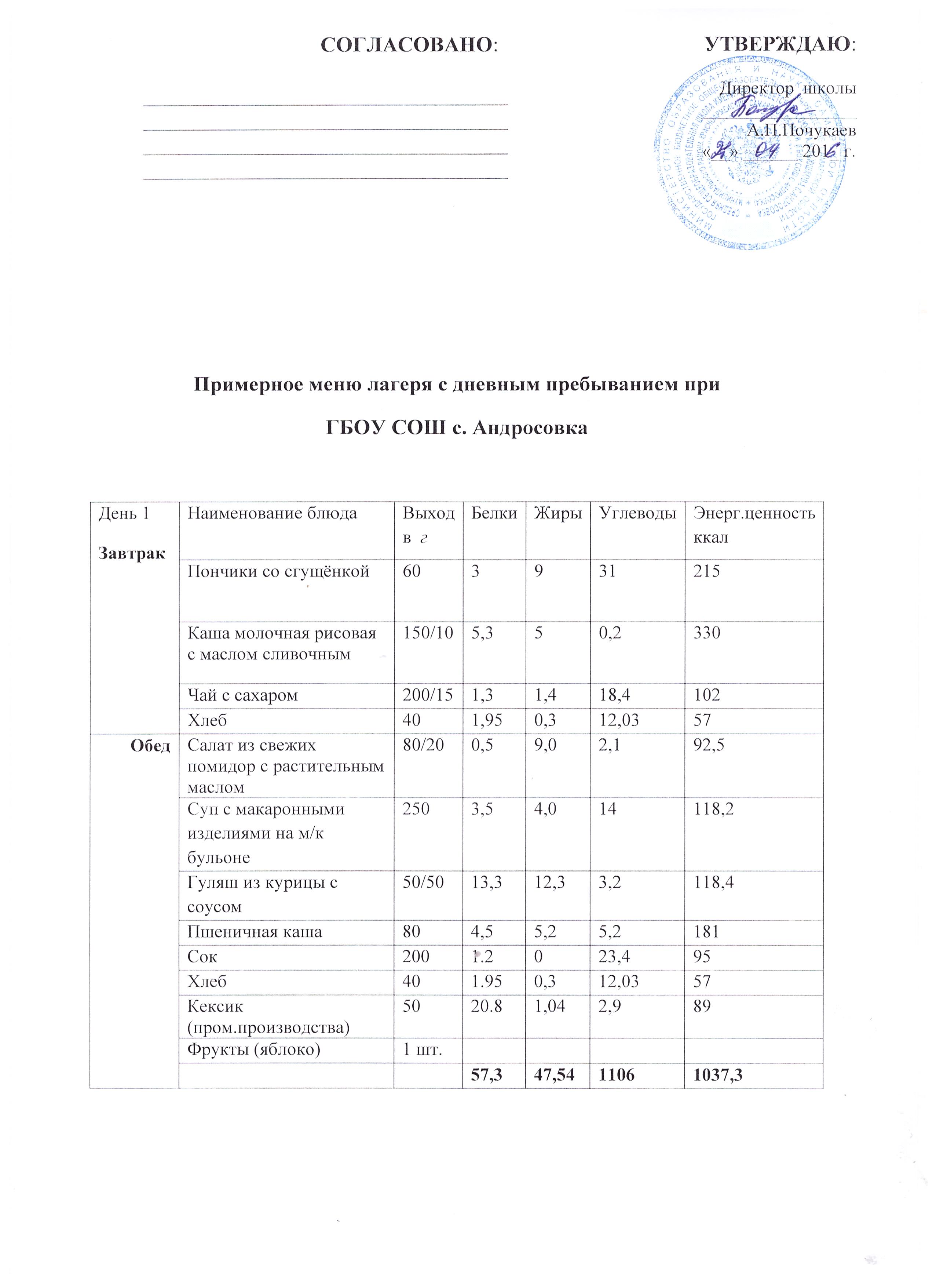          УТВЕРЖДАЮ:                     Директор  школы_________________                                                                            А.П.Почукаев                             «__» ______ 201_ г.День 2ЗавтракНаименование блюда Масса порцииБелки Жиры Углеводы Энерг.ценностьккалДень 2ЗавтракМакароны  отварные, запечённые с сыром1508,69,828,3247,8День 2ЗавтракКофейный напиток2001,4018,4102День 2ЗавтракЙогурт12560,17,662День 2ЗавтракХлеб с маслом401,958,412,03109,2       ОбедСалат из свежего огурца с зелёным луком и растительным маслом1001,26,04,778,1       ОбедЩи из свежей капусты на мясном бульоне2503,63,910,2170,4       ОбедРыба жареная10015,90,9072       ОбедПюре гороховое150124,527,65350       ОбедСок 20010,220,292       ОбедХлеб 401,950,312,0357       ОбедФрукты свежие (банан)1 шт.       Обед55,734,1129,061514,1День 3ЗавтракДень 3ЗавтракНаименование блюда Наименование блюда Выход в  гВыход в  гБелки Жиры Жиры Углеводы Углеводы Энерг.ценностьккалДень 3ЗавтракДень 3ЗавтракБулочка с сосискойБулочка с сосиской50/5050/506,310,410,414,414,4134День 3ЗавтракДень 3ЗавтракКефирКефир20020060,10,17,67,662День 3ЗавтракДень 3ЗавтракЧай с сахаромЧай с сахаром200/15200/151,31,41,418,418,4102Конфеты шоколадныеКонфеты шоколадные       Обед       ОбедСалат из свежей капусты и моркови с растительным маслом, витамин аскорбиновая кислотаСалат из свежей капусты и моркови с растительным маслом, витамин аскорбиновая кислота100/10100/101,26,06,04,74,778,1       Обед       ОбедСуп картофельный с рисом на м/к бульонеСуп картофельный с рисом на м/к бульоне2502506,42,62,630,930,9164       Обед       ОбедГуляш из говядины с соусомГуляш из говядины с соусом50/7550/75137,47,44,64,6138       Обед       ОбедПерловая кашаПерловая каша1501504,057,3507,35025,825,8237       Обед       ОбедСокСок2002001,20023.423.495       Обед       ОбедФрукты (апельсин)Фрукты (апельсин)1 шт.1 шт.       Обед       ОбедХлеб Хлеб 40401,950,30,312,0312,0357       Обед       Обед       Обед       Обед41,435,535,5141,8141,81067,1День 4ЗавтракНаименование блюда Выход в  гВыход в  гБелки Белки Белки Жиры Углеводы Энерг.ценностьккалЭнерг.ценностьккалДень 4ЗавтракБутерброд с сыром50/5050/504,64,64,65,812,037272День 4ЗавтракПлов фруктовый1501504,054,054,057,35025,8237237День 4ЗавтракКофейный напиток200200101010010379379День 4ЗавтракМороженное1 шт.1 шт.       ОбедСалат из свежих огурцов и помидоров с растительным маслом100/10100/101,21,21,26,04,778,178,1       ОбедСуп пшенный с рыбными консервами13/25013/2502,12,12,15,69,6111,9111,9       ОбедСосиска отварная с соусом1/501/5010,310,310,317,90,4200200       ОбедМакароны отварные1501504,64,64,67,426,1150150       ОбедХлеб 40401,951,951,950,312,035757       ОбедСок 2002001110,220,29292       ОбедФрукты свежие (банан)1 шт.1 шт.       Обед39,839,839,844,5120,8613771377День 5ЗавтракНаименование блюда Выход в  гБелки Жиры Углеводы Энерг.ценностьккалДень 5ЗавтракМакароны отварные с сливочным маслом1505,44,838,4208День 5ЗавтракСырок глазированный1 шт.День 5ЗавтракЧай 2001001037,9День 5ЗавтракПеченье 0,05       ОбедСалат из свежих помидор с растительным маслом80/200,59,02,192,5       ОбедРассольник на м/к бульоне2503.25,110,2126,7       ОбедПлов мясной150/50221529381       ОбедКисель из концентрата2000019,680       ОбедСвежие фрукты (яблоко)1 шт.       ОбедХлеб пшеничный201,40,610,350       ОбедХлеб ржаной303,40,520,7196       Обед45,035,0140,01172День 6ЗавтракНаименование блюда Выход в  гБелки Жиры Углеводы Энерг.ценностьккалДень 6ЗавтракКаша гречневая рассыпчатая с тушенкой150/138,48,440,5277,6День 6ЗавтракЧай 2001001037,9День 6ЗавтракХлеб 401,950,312,0357Вафельный тортик1 шт.       ОбедСалат из свежих огурцов с растительным маслом80/200,59,02,192,5       ОбедСуп картофельный с вермишелью на м/к бульоне2506,42,630,4164       ОбедГуляш из курицы с соусом 50/5013,312,33,2118,4       ОбедКаша ячневая1508,48,44,05277,6       ОбедСок 20010,220,292       ОбедФрукты (апельсин)1шт.       ОбедХлеб пшеничный201.40.610,350       ОбедХлеб ржаной303.40,520.7196       ОбедФрукты свежие (банан) 1 шт.       Обед54,042,0135,01363,3День 7ЗавтракНаименование блюда Выход в  гБелки Жиры Углеводы Энерг.ценностьккалДень 7ЗавтракБутерброд с колбасой50/506,310,414.4134День 7ЗавтракКаша пшенная с курагой1508,72,561,2311День 7ЗавтракЧай 2001001037,9Печенье0,05       ОбедСалат из морской капусты1001,26,04,7078,10       ОбедСуп гороховый на м/к бульоне250125,1432247       ОбедГуляш из курицы с соусом 50/5013,312,33.2118,4       ОбедКаша гречневая1509,52,365,9329       ОбедКисель из концентрата2001039,3157,5       ОбедХлеб  пшеничный201,40,610.350       ОбедХлеб ржаной303,40,520,7196       ОбедСвежие фрукты (апельсин)1 шт.       Обед66,039261,01658,0День 8ЗавтракНаименование блюда Выход в  гБелки Жиры Углеводы Энерг.ценностьккалДень 8ЗавтракЙогурт12060,17,662День 8ЗавтракПончики со сгущёнкой603931215День 8ЗавтракЧай 2001001037,9День 8ЗавтракКонфеты шоколадные       ОбедСалат из свежих помидор с растительным маслом80/200,59,02,192,5       ОбедЩи из свежей капусты на м/к бульоне13/2507,07,27,2120,6       ОбедГуляш из курицы с соусом50/5013,312,33,2118,4       ОбедМакароны отварные1504,67,426,1150,0       ОбедСок 2001,2023,492,0       ОбедФрукты (яблоко)1шт.       ОбедХлеб пшеничный201,40,610,350       ОбедХлеб ржаной303,40,520,7196       Обед50,046,9141,01107,0День 9ЗавтракНаименование блюда Выход в  гБелки Жиры Углеводы Энерг.ценностьккалДень 9ЗавтракКаша рисовая с изюмом1505,217,35025,8237День 9ЗавтракКекс промышленного производства5020,81,042,989День 9ЗавтракЧай  2001001037,9       ОбедСалат из консервированных овощей100/101.26,04,776.1       ОбедСуп  с перловой крупой на м/к бульоне2502,83,020,5121,1       ОбедКартофель тушенный с курицей150,015,416,817,8161       ОбедХлеб 401,950.312,0357       ОбедКисель из концентрата2000019,680       ОбедСвежие фрукты (банан)1 шт.       Обед56,034,0113,0859,0День 10ЗавтракНаименование блюда Выход в  гБелки Жиры Углеводы Энерг.ценностьккалДень 10ЗавтракПирожок с повидлом602,91,220,5100День 10ЗавтракСырок глазированный1 шт.День 10ЗавтракКофейный напиток2001.4018,4102День 10ЗавтракКонфеты шоколадные       ОбедСалат из свежих огурцов и помидор с растительным маслом100/101,26,04,778,1       ОбедБорщ из свежей капусты на м/к бульоне2504,04,114,7117       ОбедРыбные котлеты7529117248       ОбедМакароны отварные1505,55,529,2191,6       ОбедСок 2001,00,220,292,0       ОбедСвежие фрукты (апельсин)1 шт.       ОбедХлеб  пшеничный201,40,610,350       ОбедХлеб ржаной303.40,520.7196       Обед49,029,0131,01174,0